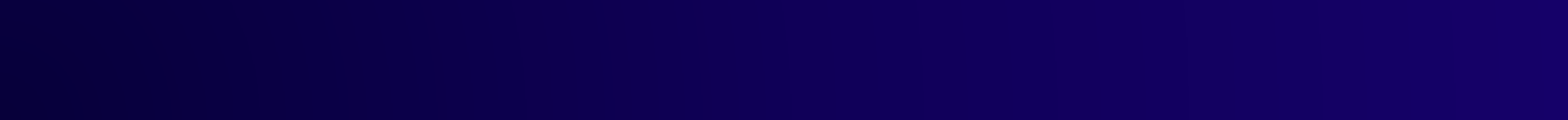 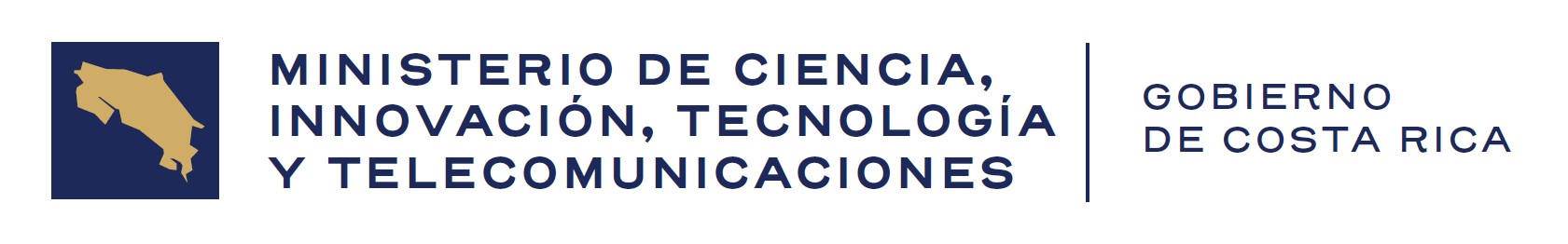 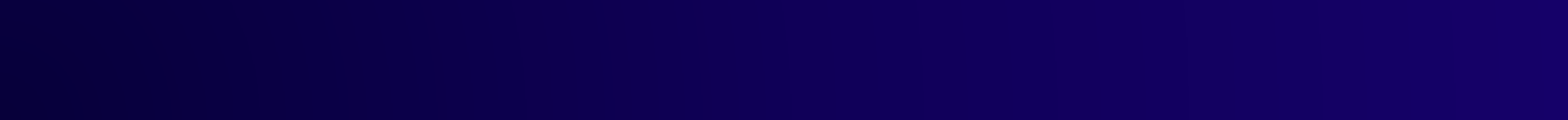 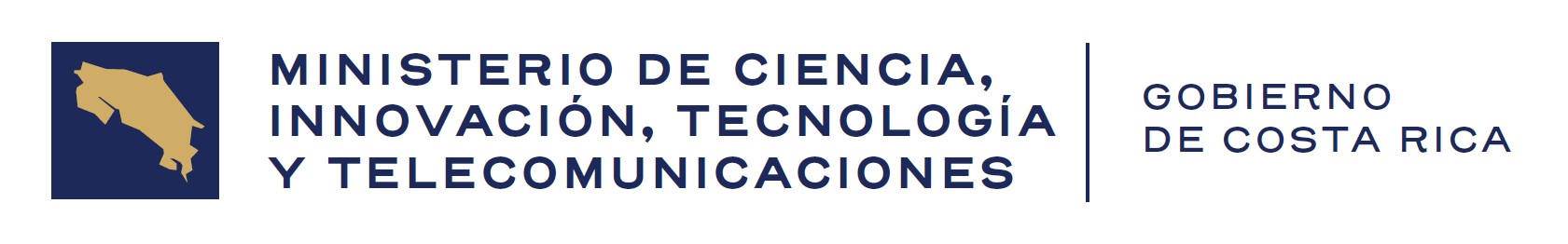 INFORME DE EVALUACION FISICA Y FINANCIERA DE LA EJECUCION DEL PRESUPUESTO2023ENERO 2024ContenidoINFORMACIÓN   INSTITUCIONALEl Ministerio de Ciencia, Innovación, Tecnología y Telecomunicaciones (MICITT), es el ente rector del sector de Ciencia, Tecnología, Innovación y Telecomunicaciones, por lo tanto, es la institución encargada de definir la política pública en esta materia, asegurar el debido cumplimiento y dar seguimiento a su ejecución.Además, es el responsable de promover la democratización y apropiación de la ciencia, la tecnología y la innovación, en el marco de los derechos humanos que hagan del conocimiento un instrumento para el desarrollo de las comunidades del país y de fomentar la participación de la población en procesos de acercamiento y apropiación social, así como la generación de capacidades en ciencia, tecnología e innovación.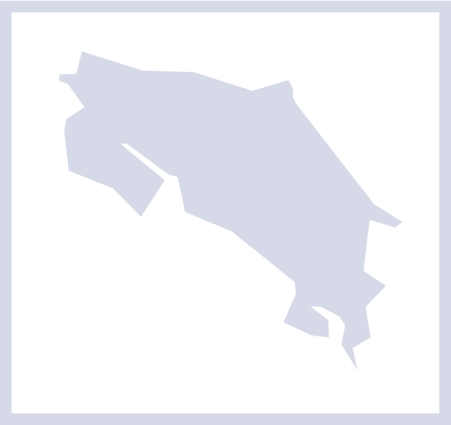 El MICITT tiene participación en el Plan Nacional de Desarrollo e Inversión Pública 2023-2026 (PNDIP 2023-2026) con el cumplimiento de dos indicadores sectoriales, el resultado obtenido para el año 2023 se presenta a continuación:0,74% de inversión en I+D+i con respecto al PIB.14% de suscripciones a internet fija superior a 15 Mbps por cada 100 habitantes.De igual forma tiene incluido 5 intervenciones públicas, indicadores y programación anual, detalle que se incluye en el apartado de gestión.APARTADO FINANCIEROEJECUCIÓN DEL PRESUPUESTO INSTITUCIONAL 2023 ASOCIADO A RECURSOS INTERNOSA continuación, se presenta la ejecución financiera institucional por objeto de gasto y por centro gestor de los ejercicios presupuestarios 2022 y del 2023.Cuadro 1. Ejecución financiera institucional por clasificación objeto del gasto 1218 Ministerio de Ciencia, Innovación, Tecnología y Telecomunicaciones Al 31 de diciembre de 2022 y 2023(en millones de colones)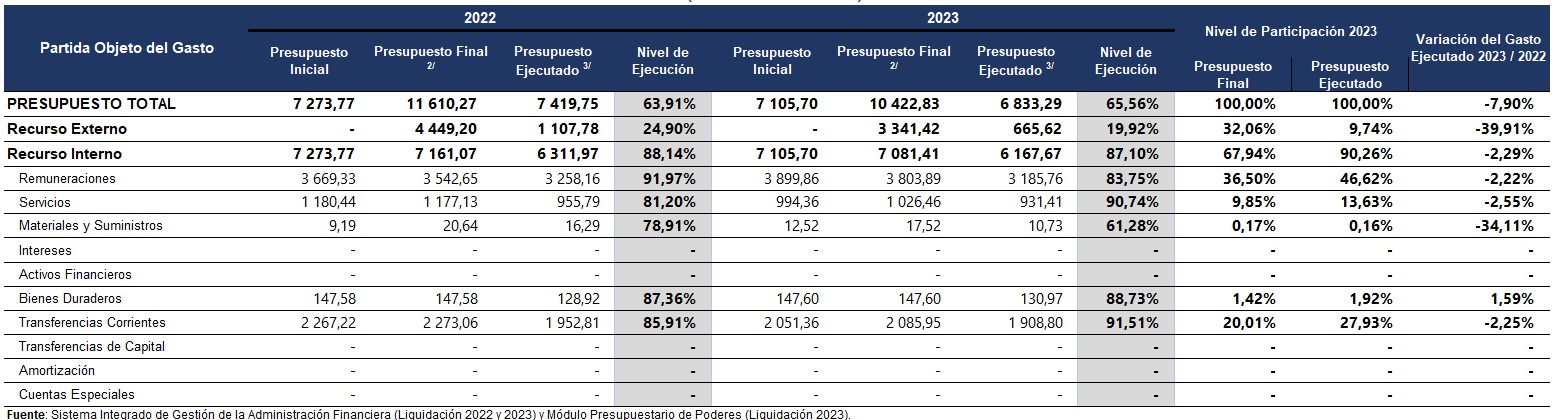 1/ Corresponde a recursos de fuentes internas de financiamiento.2/ En SIGAF esta columna se denomina Presupuesto actual. En el caso de los datos al cierre del ejercicio al 31/12/2023, comprenden el presupuesto inicial y las modificaciones realizadas durante el 2022 y 2023.3/ Se refiere al devengado, que consiste en el reconocimiento del gasto por la recepción a conformidad, por parte del órgano respectivo, de cualquier clase de bien y servicios contratados o consumidos, durante el ejercicio económico, independientemente de cuando se efectúe el pago de la obligación.Del cuadro anterior se desprende el siguiente análisis comparativo entre 2022 y 2023.La partida 0 Remuneraciones, representó en el año 2023 un 53,72% del total del presupuesto asignado a ambos programas, para el año 2022 se asignó ¢3.542,65 millones y para el 2023 ¢3.803,98 millones; la ejecución disminuyó para el año 2023 en un 8,22% con respecto al año 2022.La partida 1 Servicios, representó en el año 2023 un 14,50% del presupuesto asignado en ambos programas, para el año 2022 se asignó ¢1.177,13 millones y para el año 2023 ¢1.026,46 millones; la ejecución aumentó en un 9,54%, lográndose una ejecución del 90,74% para el año 2023, mostrando una mejora significativa con respecto al año 2022, los remanentes de esta subpartida representan ahorros de las contrataciones realizadas.La partida 2 Materiales y Suministros, representó en el año 2023 un 0,25% del presupuesto asignado en ambos programas, para el año 2022 se asignó un presupuesto de ¢20,64 millones y para el año 2023¢17,52 millones; la ejecución disminuyó en un 17,63% para el año 2023.La partida 5 Bienes Duraderos, representó en el año 2023 un 29,46% de presupuesto asignado en ambos programas, para el año 2022 se asignó un presupuesto de ¢147,58 millones y para el año 2023 ¢147,60 millones; la ejecución aumentó en un 1,37% logrando una ejecución total del 88,73% para el año 2023, esta ejecución obedece a la sostenibilidad de los contratos correspondientes a las licenciamientos y adquisición de equipo tecnológico, siendo que la afectación en la ejecución se dio por factores externos como el diferencial cambiario y ahorros derivados de los procesos de contratación.La partida 6 Transferencias, representó en el año 2023 un 29,46% del presupuesto asignado en ambos programas, para el año 2022 se asignó un presupuesto de ¢2.273,06 millones y para el año 2023 ¢2.085,95 millones, la ejecución aumentó en 5,6% logrando una ejecución del 91,51% para el año 2023, los remanentes que presenta la partida corresponden a sobrantes que se generaron del pago de prestaciones legales y en transferencias que se dan a los entes adscritos al MICITT.A continuación, se detalla como incidieron los presupuestos extraordinarios y cada una las modificaciones legislativas y ejecutivas realizadas en el porcentaje de ejecución durante el período, enfatizando si hubo necesidad de realizar múltiples ajustes por estas vías y como estos ajustes incidieron en la programación inicial realizada.Para hacer un uso eficiente y eficaz de los recursos públicos a la administración presentó ante la Dirección General de Presupuesto Nacional (DGPN) las modificaciones Ejecutivas H-003, H-005, H-006 y H-007, y las modificaciones legislativas H-010, H-012, H-017 y H-019, con relación a las extraordinarias, la administración no requirió modificaciones de este tipo.De las modificaciones realizadas se destaca que en el H-003 y H-005 fueron cruciales para inyectar recursos a la subpartida de indemnizaciones para el pago de la sentencia N° 2021-000258 de las 09:45 horas del 20 de febrero de 2021, dictada por la Sala Segunda de la Corte Suprema de Justicia, adicionada y aclarada mediante la Sentencia Nº 2021-002376 dictada a las 9:35 del 20 de octubre de 2021, su impacto fue positivo considerando que se logró cumplir con el pago a los funcionario y exfuncionarios una deuda establecida desde el 2021, la cual no fue posible darle el contenido presupuestario en los años anteriores.Las modificaciones le permitieron a la institución redirigir los recursos, a fin de cumplir a satisfacción con las necesidades operativas e indispensables para el desarrollo de actividades propias de la Institución, debido a que algunas necesidades fueron requeridas posterior a la remisión del anteproyecto de presupuesto al Ministerio de Hacienda, por lo que, su gestión era indispensable para el correcto cumplimiento y desarrollo de los objetivos planteados por la actual administración del MICITT.El traslado de recursos entre partidas y subpartidas, es una gestión indispensable para la sana y correcta administración de los recursos, los cuales deben alinearse de acuerdo con las necesidades actuales de cada periodo, siendo esta una habilidad de los administradores de recursos, que permite adaptarse al cambio y es necesario tener la capacidad de redefinir la manera de trabajar para conseguir procesos más productivos y eficientes, siendo esto aún más importante en un contexto tecnológico y digital, el cual conlleva cambios aún más rápidos.Dichos ajustes incidieron de forma positiva en la ejecución presupuestaria, sin embargo es importante señalar que los largos plazos que se requieren para la aprobación de las modificaciones legislativas afectan el porcentaje de ejecución, debido a que de ser más expedita su aprobación los recursos podrían utilizarse de forma más eficiente y oportuna, debido a que dichas aprobaciones legislativas se realizaron en el segundo semestre del año 2023, lo cual afectó la ejecución prevista en el II y III trimestre.Cuadro 2. Ejecución del presupuesto por centro gestor218 Ministerio de Ciencia, Innovación, Tecnología y Telecomunicaciones Al 31 de diciembre 2023(en millones de colones)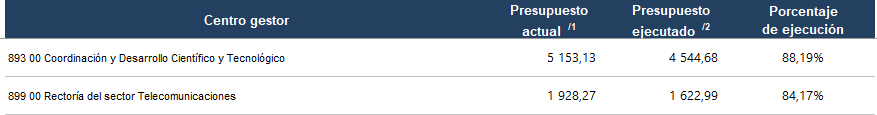 Fuente: Sistema Integrado de Gestión de la Administración Financiera.1/ En SIGAF esta columna se denomina Presupuesto actual, En el caso de los datos al cierre del ejercicio al 31/12/2023, comprenden el presupuesto inicial y las modificaciones realizadas durante el 2022 y 2023.2/ Se refiere al devengado, que es el reconocimiento del gasto por la recepción de bienes y servicios independientemente de cuando se efectúe el pago de la obligación.3/Corresponde al porcentaje de presupuesto ejecutado con respecto al presupuesto actual.Los recursos asignados a este Ministerio mediante Ley 10.331, Ley de Presupuesto Ordinario y Extraordinario de la República para el Ejercicio Económico del 2023 fueron de ¢7.105,70 millones, sin embargo, al cierre del período presentó un presupuesto final autorizado de ¢7.081,4 millones.El presupuesto presenta una disminución de ¢24,29 millones con respecto a la apropiación inicial, producto de la aplicación de la modificación H-012.Partida O Remuneraciones: El presupuesto actual en esta partida fue de ¢3.803,89 millones y representa un 53,72% del presupuesto Institucional; el centro gestor con más presupuesto asignado es el programa 893 el cual representa un 57,89%, mientras que el programa 899 es el 42,11% del presupuesto asignado.El programa 893 es el que tiene mayor peso relativo, sin embargo, cabe resaltar que el programa 893 ejecutó un 83,09% de los recursos asignados y el programa 899 ejecutó un 84,66%, por lo que ambos contribuyeron para tener una ejecución del 83,75%, las razones que impactaron en mayor medida el resultado alcanzado fue la entrada en vigencia de la Ley Marco de Empleo Público, la cual varió significativamente las escalas salariales, los recursos presupuestados para el pago de anualidades y lanecesidad de gestionar la autorización del uso de plazas vacantes, lo cual generó dilaciones en el inicio de procesos de contratación de personal, adicionalmente hubieron renuncias y ceses de personal; así como, otras variables externas e imprevisibles que se relacionan a las remuneraciones, (procesos de contratación de personal del régimen SC y puestos de confianza, incapacidades), particularmente en el programa 899 hubieron 18 plazas vacantes durante el año, sin embargo, producto de los procesos de reclutamiento se cerró 2023 con 8 plazas vacantes.Partida 2 Materiales y Suministros: El Presupuesto Actual en esta partida fue de ¢17,52 millones y representa un 0,25% del Presupuesto Institucional; el centro gestor con más presupuesto asignado es el Programa 893 el cual representa un 88,96%, mientras que el Programa 899 es el 11,04% del presupuesto asignado.El programa 89300 es el que tiene mayor peso relativo; la ejecución en esta partida fue de 61,28% para ambos programas, la razón que impactó en mayor medida el resultado, fueron los bajos requerimientos de compra de suministros de oficina y combustible, estas son las subpartidas que tuvieron mayor incidencia en la ejecución, mismas que se ejecutan de acuerdo con la necesidad real del periodo, por lo que el uso de los recursos se realiza de forma eficiente; sin embargo, la variación en los precios del combustible, la disponibilidad de la flotilla vehicular y la programación de las giras repercute en el gasto real de esta partida, es importante señalar que, a pesar de denotar una baja ejecución, esto no afectó el cumplimiento de las metas y objetivos.Partida 5 Bienes Duraderos, el Presupuesto Actual en esta subpartida fue de ¢147,60 millones el cual representa un 2,08% de los cursos asignados.El 100,00% de los recursos de esta partida fueron asignados al Programa 89300, logrando una ejecución del 88,51%, las razones que impactaron en mayor medida el resultado fue variación del tipo de cambio, los porcentajes de diferencial cambiario, así como los precios finales de oferta de los proveedores los cuales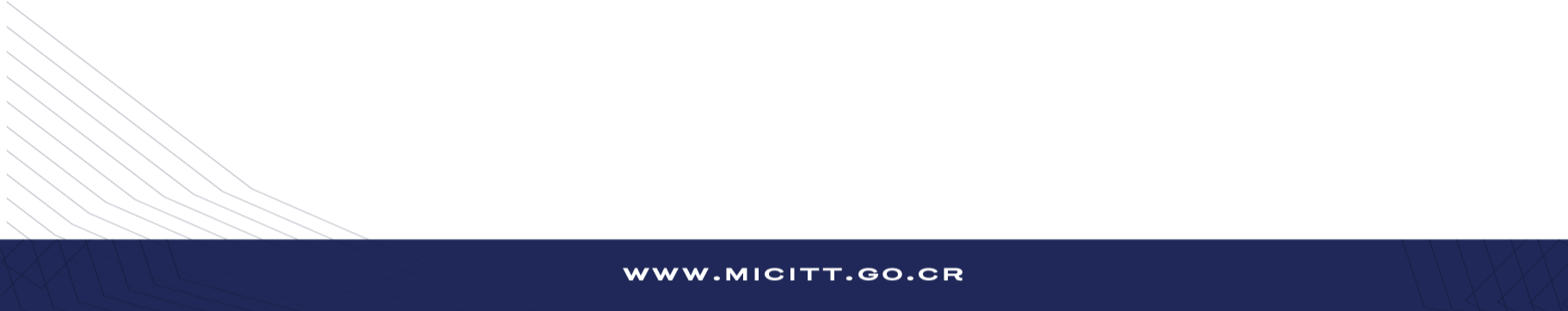 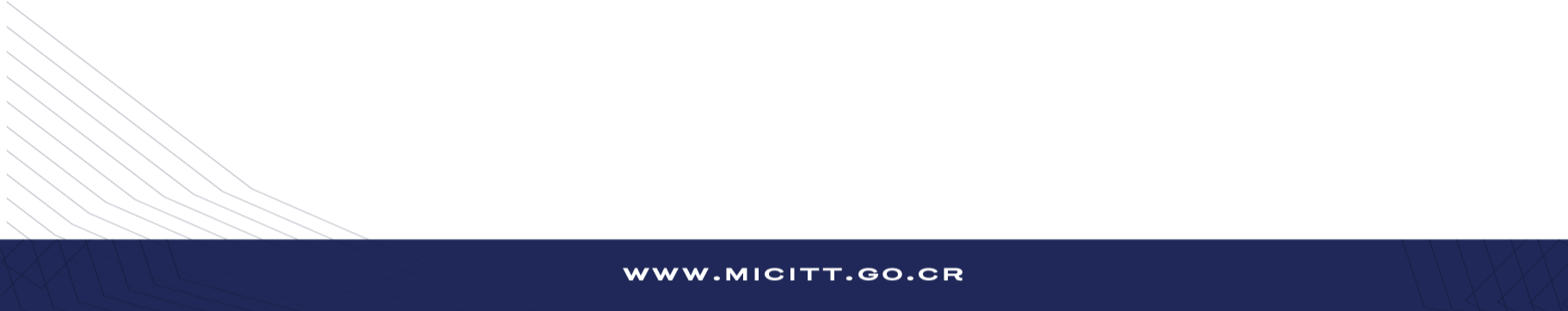 En el siguiente cuadro se muestra la información de los compromisos no devengados por partida 2022 durante el 2023.Cuadro 3. Compromisos no Devengados 2022218 Ministerio de Ciencia, Innovación, Tecnología y Telecomunicaciones Al 31 de diciembre de 2023(en millones de colones y porcentajes)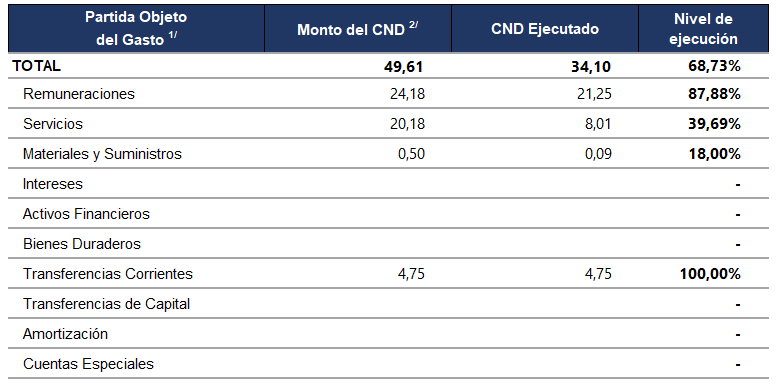 Los compromisos no devengados durante el periodo 2022 corresponden a recursos trasladados al periodo siguiente para cubrir la facturación de servicios públicos, combustibles, peajes, cargas sociales, cuya facturaron se genera hasta el mes de enero del 2023, adicionalmente lo correspondiente a facturasLos compromisos no devengados tuvieron un impacto positivo en la ejecución toda vez que, se lograron ejecutar; importante hacer énfasis en que, si bien la ejecución se logró en un 100% de cada uno de los compromisos, se generaron remanentes los cuales fueron utilizados en el periodo, por lo que no hubo afectación en las metas física programadas.Partida 0 Remuneraciones: los compromisos no devengados fueron ejecutados en el primer semestre para el pago de la factura de diciembre 2022 de la CCSS, se ejecutó un 87,88% del compromiso; de los recursos no ejecutados se caducó la reserva y fueron utilizados en el pago de las cargas sociales del periodo.Partida 1 Servicios: los compromisos arrastrados fueron ejecutados en el primer semestre para el pago de servicios públicos, así como facturas pendientes derivadas de las contrataciones 2022LA-000002- 0009300001 y 2023PX-000001-0009300001, de los recursos no utilizados se caducó la reserva y/o pedido y se utilizaron en el periodo.Partida 2 Materiales y Suministros: los recursos arrastrados fueron ejecutados en el primer semestre para el pago del combustible del mes de diciembre 2022, se ejecutó el 39,69%, de los recursos no utilizados, se caducó la reserva y se utilizó para el pago de combustible del periodo.Partida 6 Transferencias Corrientes: Los recursos fueron ejecutados en el segundo semestre, para el pago de prestaciones legales, se ejecutó el 100,00%.FACTORES QUE INCIDIERON EN EL NIVEL DE EJECUCIÓN:A continuación, se presentan los factores1 que incidieron en la ejecución de la institución por centro gestor que tuvieron una ejecución menor al 90,00% en el ejercicio presupuestario 2023.1Los factores definidos por la DGPN son los siguientes:Aplicación de directrices presidenciales (especifique)Lineamientos de los entes rectores de la Administración Financiera.Políticas administrativas institucionales que ocasionen cambios en la ejecución de recursos y generen ahorros o mayor gasto.Variación en la estimación de recursos.Problemas relacionados con los procesos de contratación administrativa.Desviaciones entre lo planificado y lo ejecutado.Normas de ejecución para el ejercicio presupuestario 2023.Liberación de cuota insuficiente.Otros (Especifique).Cuadro 4. Factores que incidieron en la ejecución del presupuesto por centro gestor218 Ministerio de Ciencia, Innovación, Tecnología y Telecomunicaciones Al 31 de diciembre 2023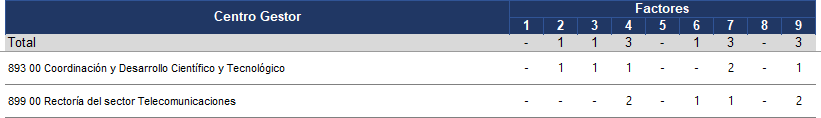 Fuente: Elaboración propia con información proporcionada por los centros gestores.Programa 893, Coordinación y Desarrollo Científico y Tecnológico Remuneraciones:Factor 2; No había lineamientos claros sobre el proceso de pago de las anualidades de periodos anteriores, estos se realizaron a los funcionarios activos, quedando aún pendientes los pagos de años anteriores debido a que no se tuvo la capacidad de realizar los pagos por reclamo administrativo.Factor 7; Aplicación de la norma de solicitud de autorización de uso de plazas vacantes, que retrasa el inicio del proceso de contratación de personal y aplicación de la norma que no permitía el traslado de remanentes de la partida de remuneraciones a otras partidas y Aplicación de la norma que no permitía el traslado de remanentes de la partida de remuneraciones a otras partidas.Factor 9: Disposiciones del Despacho Ministerio para el llenado de plazas de confianza.Materiales y Suministros:Factor 3; Ajustes o cambios en las necesidades requirieron modificaciones al presupuesto.Bienes Duraderos:Factor 4; Debido al porcentaje de diferencial cambiario, tipo de cambio y precios adjudicados.Programa 899, Rectoría Sector TelecomunicacionesRemuneraciones:Factor 7; Norma 10, no permitió suprimir los recursos sobrantes generados durante el año de plazas vacantes. Durante el periodo se dio la situación que, se tuvieron 18 plazas vacantes, de las cuales 5 de ellas se dieron en el último cuatrimestre del año, con los procesos de contrataciones se logró reclutar 10 de ellas, sin embargo, el sobrante producto del primer semestre no se pudo trasladar para la atención de la deuda al estar excluido en este año las plazas fuera del régimen del servicio civil.Factor 9; La espera para la realización de concursos de para el llenado de plazas vacantes en algunas de ellas se dio hasta el segundo semestre, generando sobrantes en esta partida, así como las renuncias de 5 funcionario en el último cuatrimestre produjeron un sobrante. Esto a pesar de llevar acaso 8 proceso de reclutamiento para nombrar 10 plazas que se efectuaron durante el año. Por otra parte, se debe de considerar el peso relativo de esta partida en el Programa 899 el cual representó el 87,07% del total del presupuesto asignado.Servicios:Factor 4;Para el proceso de contratación de los Servicios Estadísticos para medir el Acceso y uso de los servicios de Telecomunicaciones en Costa Rica 2023 (subpartida 10404), se presupuestó la suma de ¢35,03 millones, la adjudicación se realizó por ¢29,36 millones generando un ahorro de ¢5,38 millones suma que representa el 7,07% de los recursos de la partida.Para la contratación de la Imprenta Nacional para la publicación de decretos, acuerdos entre otros en el Diario Oficial La Gaceta (subpartida 10301), se presupuestó la suma de ¢7,84 millones de los cuales se ejecutaron ¢6 millones generando un ahorro de ¢1,843 millones cifra que significó el 2,42%.Para la compra de Tiquetes aéreos subpartida 10503, se presupuestó ¢4,00 millones de los cuales se ejecutaron ¢3,00 millones quedando un ahorro de ¢1,00 millón esto a pesar de que se realizaron26 representaciones internacionales para lo cual la administración gestión la mayoría de ellos con recursos de entidades organizadoras, ahorro que represento el 1,30% de la partida.En resumen, lo indicado en los tres puntos anteriores representan el 10,79% de los recursos libres, razón por la cual no se alcanzó la meta del 90,00% pero se logró conseguir los objetivos del Programa 899Materiales y Suministros:Factor      4;      Mediante      el       proceso       de       contratación       2023LD-000008-0009300001 se   destinaron   ¢500    mil    para    la    compra    de    batería    para    laptop,    contratación    que se   adjudicó   por   ¢353   mil,   generando   un    ahorro   de    ¢146   mil    lo   cual   represento    el 7,57%   de   los   recursos,   entre   ambos   se   gestionó    un    ahorro    del    32,34%    de    los recursos.Factor 9; Cambio de Jerarca: Con el cambio de Viceministro de Telecomunicaciones , no se logró ejecutar lo recursos correspondiente al consumo de combustible (20101), esto en vista que con el anterior jerarca se había realizado una proyección de consumo mensual superior a la que el actual viceministre ejecuta, esto dio un ahorro en la partida de ¢478 mil lo cual represento el 24,77% de los asignado.Transferencias Corrientes:Factor 6;Para el ejercicio 2023 se vencía el nombramiento de dos puestos de Director que requerían eventualmente el pago de prestaciones legales, para lo cual se presupuestó la suma de ¢35,95 millones, de los cuales, mediante modificación se redujo a ¢27,15 y se ejecutaron ¢5,35 millones quedando un ahorro de ¢21,61 millones; este ahorro fue producto de que uno de los directores fueEl no contar por parte de la administración a principio de año los cálculo y los recursos para atender el pago de la Sentencia N° 2021-000258 de las 09:45 horas del 20 de febrero de 2021, dictada por la Sala Segunda de la Corte Suprema de Justicia, adicionada y aclarada mediante la Sentencia Nº 2021-002376 dictada a las 9:35 del 20 de octubre de 2021, obligó a realizar una estimación para un traslado parcial de recursos de la partida de salarios específicamente de plazas vacantes por la suma de ¢77,70 millones en a subpartida 60301 Indemnizaciones, de los cuales se utilizaron ¢60,19 millones concretando del pago a los demandantes. Una vez realizado el pago final en noviembre se generó un sobrante por la suma de ¢17,51 millones el cual representa un 7,06 % del presupuesto de la partida.Considerando lo indicado en los dos puntos anteriores ambas sumas ahorradas representaron el 15,77% de la suma asignada razón por la cual no se alcanzó el 90,00% sin embargo se alcanzaron los objetivos con la suma ejecutada.ACCIONES    DE	DIRECCIÓN,	COORDINACIÓN      Y      VIGILANCIA SOBRE	TRANSFERENCIAS AINSTITUCIONES DESCENTRALIZADAS Y LOS ÓRGANOS DESCONCENTRADOS DE ESTAS.El siguiente cuadro muestra las Transferencias que Ministerio de Ciencia. Innovación, Tecnología y Telecomunicaciones, realiza a las instituciones descentralizadas, así como las acciones de dirección, coordinación y vigilancia que se realiza en cada una de ellas.Cuadro 5. Transferencias a instituciones descentralizadas y los órganos desconcentrados de estas, acciones de dirección, coordinación y vigilancia218 Ministerio de Ciencia, Innovación, Tecnología y TelecomunicacionesEjecutivo 37485-H del 13 de febrero del 2013, Reglamento para Transferencias de laOPERATIVOS SEGUN ARTICULO 17 INCISO 1) DE LA LEY NO. 9971INCENTIVOS)Fuente: Elaboración propia / SIGAFNormas de ejecuciónCumplimiento de la norma de ejecución 20El siguiente cuadro se incluyen los recursos de capital que la entidad tiene asociados a proyectos de inversión, los cuales son:003131 Adquisición de la infraestructura de tecnología de información, redes, procesamiento, almacenamiento y seguridad de los datos por parte de la Unidad de Servicios Tecnológicos (UST) para el Ministerio de Ciencia, Innovación, Tecnología y Telecomunicaciones MICITT, ubicado en el Edificio MIRA.003132 Actualización de herramientas tecnológicas, mediante la renovación de licenciamientos y programas de cómputo, por parte de la Unidad de Servicios Tecnológicos UST para el Ministerio de Ciencia, Innovación, Tecnología y Telecomunicaciones MICITT, ubicado en el Edificio MIRA.Cuadro 6. Gasto de capital/1 asociado a proyectos de inversión218 Ministerio de Ciencia, Innovación, Tecnología y Telecomunicaciones Al 31 de diciembre 2023(en millones de colones)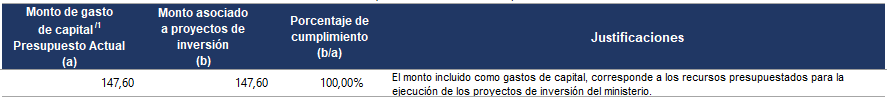 Fuente: Informes de ejecución presupuestaria anual 2023, Departamento Financiero del MICITT./1 Se exceptúan las transferencias a las municipalidades y los concejos municipales de distrito.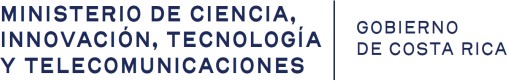 Considerando el cuadro anterior, se desglosa cada uno de los proyectos citados según los resultados logrados y la propuesta de mejora si corresponde.Cuadro 7. Proyectos registrados en el Banco de Proyectos de Inversión Pública /1218 Ministerio de Ciencia, Innovación, Tecnología y Telecomunicaciones Al 31 de diciembre 2023(en millones de colones)Fuente: Registros de cumplimiento anual de los proyectos de inversión, Secretaría de Planificación Institucional y Sectorial del MICITT./1: Corresponde a proyectos registrados en el BPIP con recursos de la ley 10331 y sus reformas.3.    APARTADO DE GESTIÓN: CENTRO GESTORPrograma 893 Coordinación y Desarrollo Científico y Tecnológico3.1 ANÁLISIS DE LOGROS OBTENIDOS¿Cómo la gestión desarrollada contribuyó con la misión institucional? y vinculación de los logros del centro gestor con lo establecido en el PNDIP 2023-2026La misión institucional indica que el MICITT es la institución responsable de impulsar la ciencia, tecnología, innovación y las telecomunicaciones a través de políticas públicas para el beneficio de la sociedad costarricense.Al respecto la gestión del MICITT durante este año, contribuye al logro de la misión, considerando que se ha dado ejecución a las metas incluidas en los diferentes planes, tanto nacionales, sectoriales e institucionales, a saber: Plan Nacional Desarrollo e Inversión Pública (PNDIP) 2023-2026 y Plan Nacional de Ciencia, Tecnología e Innovación (PNCTI) 2022-2027.En cuanto a las metas del PNDIP, se realizó la incorporación en el Plan Operativo Institucional (POI) de los indicadores asociados y se logró el cumplimiento del 32,40% de las metas establecidas en el I plan de acción de la Política Nacional para la igualdad entre mujeres y hombres en la formación, el empleo y el uso de los Productos de la Ciencia, la Tecnología, las Telecomunicaciones y la Innovación (PICTTI) y la participación en espacios de fomento de la ciberseguridad de 3.933 personas.Entre los principales logros obtenidos en el marco del Plan Nacional de Ciencia, Tecnología e Innovación 2022-2027 se pueden indicar los siguientes:5 instrumentos de cooperación internacional suscritos por el Sistema Nacional de Ciencia, Tecnología e Innovación.408.000,00 USD de cooperación internacional ejecutados en el área científico-tecnológica.12 iniciativas promovidas para implementar las líneas de acción propuestas en la Estrategia Nacional de Bioeconomía.10.166 usuarios registrados en el Sistema de Información Nacional de Ciencia y Tecnología (SINCYT) con aprovechamiento de la plataforma.60 convocatorias de proyectos de I+D+i publicadas en SINCYT.2 proyectos de I+D nacionales con entes internacionales.32,40% de cumplimiento de las metas establecidas en el Plan de Acción de la PICTTI en cuanto a la graduación en carreras en ciencia, tecnología, ingeniería y matemáticas (STEM).1.698 personas atendidas en los Laboratorios de Innovación Comunitaria.En cumplimiento del PEI se obtuvo los siguientes resultados:7% de crecimiento de usuarios alcanzados en redes sociales.,879 personas que participan en espacios de acercamiento en áreas STEM, fomentando las vocaciones científico-tecnológicas.2 proyectos nuevos de I+D+i.99.91% de disponibilidad y continuidad de los servicios tecnológicos (infraestructura de hardware, software y redes del Ministerio) durante el año.90% del plan de compras ejecutado.MINISTERIO DE CIENCIA, INNOVACIÓN, TECNOLOGÍA Y TELECOMUNICACIONESDESPACHO MINISTERIALMICITT-DM-INF-001-2024Fecha: 26 de enero 2024Versión: 1ANÁLISIS DE LOS RESULTADOS DE LAS UNIDADES DE MEDIDA DE LOS PRODUCTOS.A continuación, se presenta el cuadro con el cumplimiento de las unidades de medida al 31/12/2023.Cuadro 9. Cumplimiento de las unidades de medidaCoordinación y Desarrollo Científico y Tecnológico Al 31 de diciembre 2023Fuente: MICITT, Secretaría de Planificación Institucional y Sectorial, Unidad de Planificación, Sistema de Gestión Administrativa (SYGA), enero 2024./1 Esta información se obtiene del informe semestral.Además, complete e incluya del Excel el cuadro 10.1 “Unidades de medida con cumplimiento menor al 45,00% al 30/06/2023 y menor al 90,00% al 31/12/2023, refiérase a los factores2 presentados al I semestre con las respectivas acciones correctivas y la valoración de estas indicando si fueron o no efectivas y las justificaciones, así como los factores que influyeron en esos resultados al 31/12/2023 y las razones que justifican el resultado obtenido. (sin incluir en la imagen el título, la fuente y las notas).Para cada unidad de medida, en caso de cumplimiento con resultados mayores a lo programado (superior al 100,00%), se deberá justificar las razones que los generaron.2Los factores definidos por la DGPN son los siguientes:Aplicación de directrices presidenciales (especifique)Lineamientos de los entes rectores de la Administración Financiera.Políticas administrativas institucionales que ocasionen cambios en la ejecución de recursos y generen ahorros o mayor gasto.Variación en la estimación de recursos.Problemas relacionados con los procesos de contratación administrativa.Desviaciones entre lo planificado y lo ejecutado.Normas de ejecución para el ejercicio presupuestario 2023.Liberación de cuota insuficiente.Otros (Especifique).Cuadro 10.2 Unidades de medida con cumplimiento mayor al 45,00% al 30/06/2023 y menor al 90,00% al 31/12/2023Coordinación y Desarrollo Científico y Tecnológico Al 31 de diciembre de 2023Fuente: MICITT, Secretaría de Planificación Institucional y Sectorial, Unidad de Planificación, Sistema de Gestión Administrativa (SYGA), enero 2024.1/Corresponde al número del factor.2/Se refiere a cómo los factores que se presentaron en el II semestre incidieron en el resultado obtenido.ANÁLISIS DE LOS RESULTADOS DE LOS INDICADORESEn el siguiente cuadro se presenta el cumplimiento alcanzado de los indicadores al 31/12/2023.Cuadro 11. Cumplimiento de indicadores Coordinación y Desarrollo Científico y Tecnológico Al 31 de diciembre 2023Fuente: MICITT, Secretaría de Planificación Institucional y Sectorial, Unidad de Planificación, Sistema de Gestión Administrativa (SYGA), enero 2024./1 Esta información se obtiene del informe semestral.En el caso de los indicadores PF.01.03 y PF.02.01 el porcentaje alcanzado obtuvo un resultado superior a lo programado (superior al 100,00%), debido a:PF.01.03: Se sobrepasa el cumplimiento, considerando que los laboratorios arrancaron con mucho éxito y con cursos muy demandados por la población, además, se realizó un trabajo perseverante y articulado entre gestores y el equipo de trabajo del MICITT que atiende los Laboratorios de Innovación Comunitaria (LINC).PF.02.01: Se superó la meta de usuarios registrados, debido a una mejor divulgación y promoción de la plataforma y a que durante el año existieron diversas oportunidades para divulgar la plataforma e invitar a la comunidad científica a integrarse como usuarios de esta.Cuadro 12.1 Indicadores con cumplimiento menor al 45,00% al 30/06/2023 y menor al 90,00% al 31/12/2023Coordinación y Desarrollo Científico y Tecnológico Al 31 de diciembre de 2023Fuente: MICITT, Secretaría de Planificación Institucional y Sectorial, Unidad de Planificación, Sistema de Gestión Administrativa (SYGA), enero 2024.1/ Corresponde al número de factor indicado para el informe semestral.2/ Corresponde a la acción correctiva indicada en el informe semestral.3/ Se refiere a si la acción señalada en el informe semestral fue o no efectiva y las justificaciones.4/ Corresponde al número de factor que afectó el resultado al finalizar el año el cual podría ser igual o diferente al presentado al I semestre. 5/ Se refiere a cómo los factores que se presentaron en el II semestre incidieron en el resultado obtenido.Programa 899 Rectoría del Sector TelecomunicacionesANÁLISIS DE LOGROS OBTENIDOS¿Cómo la gestión desarrollada contribuyó con la misión institucional? y vinculación de los logros del centro gestor con lo establecido en el PNDIP 2023-2026La misión indica que el MICITT es la institución responsable de impulsar la ciencia, tecnología, innovación y las telecomunicaciones a través de políticas públicas para el beneficio de la sociedad costarricense.Al respecto la gestión del MICITT durante este año, contribuye al logro de la misión, considerando que se ha dado ejecución a las metas incluidas en Plan Nacional Desarrollo e Inversión Pública (PNDIP) 2023- 2026, Plan Nacional de Desarrollo de las Telecomunicaciones 2022-2027 y Plan Estratégico Institucional 2021-2023.El MICITT contribuyó con el logro de lo planteado en el Plan Nacional de Desarrollo e Inversión Pública 2023-2026, por medio de la incorporación en el POI de indicadores asociados. Esos indicadores obtuvieronlos siguientes logros: 81,74% de viviendas a nivel nacional con acceso a Internet y media de la escala de habilidades computacionales 20,40.En relación con el Plan Nacional de Desarrollo de las Telecomunicaciones 2022-2027 y PEI, se dio un 34,61% de avance en el cumplimiento de sus metas relacionadas directamente a resultados como universalizar el acceso inclusivo, reducir la brecha de conectividad, uso efectivo de los servicios de conectividad y los dispositivos, despliegue de infraestructura de telecomunicaciones para la conectividad y acceso a servicios de Internet, aprovechamiento del espectro radioeléctrico para la prestación de servicios de telecomunicaciones, uso seguro y productivo de las Tecnologías Digitales.ANÁLISIS DE LOS RESULTADOS DE LAS UNIDADES DE MEDIDA DE LOS PRODUCTOS.A continuación, se presenta el cuadro con el cumplimiento de las unidades de medida al 31/12/2023.Cuadro 9. Cumplimiento de las unidades de medidaRectoría del Sector Telecomunicaciones Al 31 de diciembre 2023Fuente: MICITT, Secretaría de Planificación Institucional y Sectorial, Unidad de Planificación, Sistema de Gestión Administrativa (SYGA), enero 2024./1 Esta información se obtiene del informe semestral.ANÁLISIS DE LOS RESULTADOS DE LOS INDICADORESEn el siguiente cuadro se presenta el cumplimiento alcanzado de los indicadores al 31/12/2023.Cuadro 11. Cumplimiento de indicadoresRectoría del Sector Telecomunicaciones Al 31 de diciembre 2023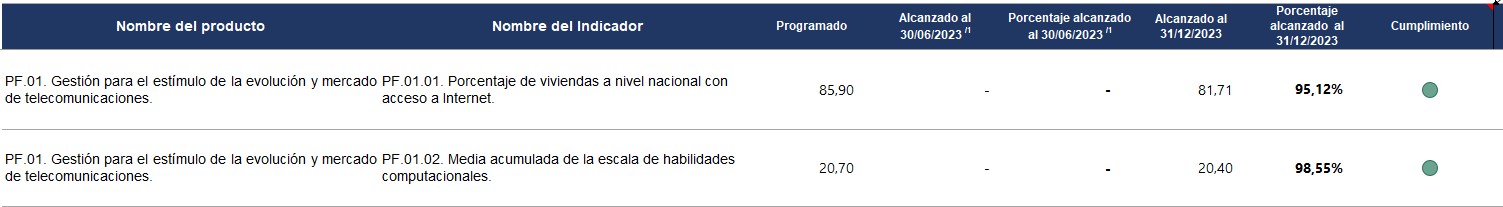 Fuente: MICITT, Secretaría de Planificación Institucional y Sectorial, Unidad de Planificación, Sistema de Gestión Administrativa (SYGA), enero 2024./1 Esta información se obtiene del informe semestral.Fuente: Sistema Integrado de Gestión de la Administración Financiera y Módulo Presupuestario de Poderes al (31/12/2023).1/ Corresponde a recursos de fuentes internas de financiamiento.2/ Corresponde al monto certificado por la Contabilidad Nacional de los compromisos no devengados (CND) del 2022.MINISTERIO DE CIENCIA, INNOVACIÓN, TECNOLOGÍA Y TELECOMUNICACIONESMICITT-DM-INF-001-2024Fecha: 26 de enero 2024DESPACHO MINISTERIALMICITT-DM-INF-001-2024Fecha: 26 de enero 2024DESPACHO MINISTERIALVersión: 1MINISTERIO DE CIENCIA, INNOVACIÓN, TECNOLOGÍA Y TELECOMUNICACIONESMICITT-DM-INF-001-2024Fecha: 26 de enero 2024Versión: 1DESPACHO MINISTERIALMICITT-DM-INF-001-2024Fecha: 26 de enero 2024Versión: 1Código y nombre del proyectoMontoResultado	Propuesta de mejora003131 Adquisición de la infraestructura de tecnología de información, redes, procesamiento, almacenamiento y seguridad de los datos por parte de la Unidad de Servicios Tecnológicos (UST) para el Ministerio de Ciencia, Innovación, Tecnología y Telecomunicaciones (MICITT), ubicado en el Edificio MIRA76,06Para el 2023 se ejecutó el 94,35% de los recursos Con la liberación de la cuota durante el 1 trimestre se plantea una ejecución en asignados al proyecto, con la compra de 3 tiempo de los recursos programados, con la posibilidad de si el diferencial cambio lo servidores, 2 switches  de  seguridad  perimetral permite, ejecutar la mayor cantidad de recursos en las compras programadas y en Palo Alto y 2 switches.	otras necesarias para solventar de esta forma los requerimientos de equipo ylicenciamiento.Para el 2023 se ejecutó el 82,76% de los recursos Con la liberación de la cuota durante el 1 trimestre se plantea una ejecución en003132 Actualización de herramientas tecnológicas, mediante la renovación de licenciamientos yasignados al proyecto, con la compra o renovación tiempo de los recursos programados, con la posibilidad de si el diferencial cambio loprogramas de cómputo, por parte de la Unidad de Servicios Tecnológicos para el Ministerio de71,53de 31 licencias necesarias para la ejecución de las permite, ejecutar la mayor cantidad de recursos en las compras programadas y enCiencia, Innovación, Tecnología y Telecomunicaciones ubicado en el Edificio MIRAlabores ordinarias de las personas funcionarias del otras necesarias para solventar de esta forma los requerimientos de equipo yministerio.	licenciamiento.DatosDirector (a) Financiero (a)Director (a) de PlanificaciónNombreYendry Rojas ArayaAntonette Williams BarnettCorreo electrónicoyendry.rojas@micitt.go.crantonette.williams@micitt.go.crNúmero de teléfono2539-22412539-2252Firma DigitalYENDRY NATALIA ROJAS ARAYA (FIRMA) PERSONA FISICA, CPF-01-1289-0102.Fecha declarada: 29/01/2024 02:07:22 PM Esta es una representación gráfica únicamente, verifique la validez de la firma.ANTONETTE	Firmado digitalmente porANTONETTE WILLIAMSWILLIAMS	BARNETT (FIRMA)BARNETT (FIRMA) Fecha: 2024.01.29 14:24:58-06'00'Nombre del productoNombre de la unidad de medidaProgramadoAlcanzado al 30/06/2023/1Porcentaje alcanzado al 30/06/2023 /1Alcanzado al 31/12/2023Porcentajealcanzado al 31/12/2023PF.01. Gestión para la apropiación social del conocimiento.Gestión Realizada.12,009,0075,00%9,0075,00%PF.02. Gestión para el estímulo de la innovación y desarrolloen ciencia y tecnología.Gestión Realizada.5,005,00100,00%5,00100,00%PF.03. Gestión para la ciberseguridad.Gestión Realizada.1,001,00100,00%1,00100,00%Unidad de MedidaFactor al31/12/2023/1Razones /2Gestión realizada6Para el cumplimiento del producto PF.01 se estableció la realización de 12 gestiones de las cuales se cumplieron 9, considerando desviaciones entre lo planificado y lo ejecutado, por la falta del desarrollo de algunas actividades establecidas en los indicadores relacionados con el cumplimiento de la PICTTI, la cantidad de certificados y la cantidad de personas atendidas en los LINC.Para el cumplimiento del producto PF.01 se estableció la realización de 12 gestiones de las cuales se cumplieron 9, considerando desviaciones entre lo planificado y lo ejecutado, por la falta del desarrollo de algunas actividades establecidas en los indicadores relacionados con el cumplimiento de la PICTTI, la cantidad de certificados y la cantidad de personas atendidas en los LINC.Nombre del producto	Nombre del IndicadorProgramadoAlcanzado al 30/06/2023 /1Porcentaje alcanzado al 30/06/2023 /1Alcanzado al 31/12/2023Porcentaje alcanzado al31/12/2023PF.01.01. Porcentaje de ejecución del plan de acción de la PF.01. Gestión para la apropiación social del Política Nacional para la Igualdad entre Mujeres y Hombres en conocimiento.	la formación, el empleo y el uso de los productos de la Ciencia,la Tecnología, las Telecomunicaciones y la Innovación (Pictti).80,00--32,4040,50%PF.01. Gestión para la apropiación social del PF.01.02. Cantidad de certificados emitidos en los Centros conocimiento.	Comunitarios Inteligentes (CECI).12 500,003 163,0025,30%9 547,0076,38%PF.01. Gestión para la apropiación social del PF.01.03. Cantidad de personas usuarias atendidas en los conocimiento.	Laboratorios de Innovación Comunitaria (LINC).250,00441,00176,40%1 698,00679,20%PF.02. Gestión para el estímulo de la innovación y PF.02.01. Cantidad de usuarios registrados en Sistema de desarrollo en ciencia y tecnología.	Información Nacional de Ciencia y Tecnología (SINCYT) conaprovechamiento de la plataforma.10 083,0010 100,00100,17%10 166,00100,82%PF.03. Gestión para la ciberseguridad.	PF.03.01. Cantidad de personas que participan en los espaciosde fomento de la ciberseguridad.4 429,001 393,0031,45%3 933,0088,80%IndicadorFactor alAcción Correctiva /2	Razones /3Acción Correctiva /2	Razones /3Acción Correctiva /2	Razones /3Factor alRazones /5PF.01.01. Porcentaje de ejecución del plan de acción de la Política Nacional para la Igualdad entre Mujeres y Hombres en la formación, el empleo y el uso de los productos de la Ciencia, la Tecnología, las Telecomunicaciones y la Innovación (Pictti).10De acuerdo con el oficio MICITT-DTASC-OF-087-2023, la Directora de la Dirección de Talento y Apropiación social del conocimiento, indica que los resultados del cumplimiento deEliminar el indicador PF.01.01 de la programación del las metas se tendrán durante el I semestre  2024, MICITT.	considerando cambios que realizaron en los procesos de seguimiento y reportes de cumplimiento ajustado éstos alaño calendario. Se reallzaron las gestiones ante MIDEPLAN para eliminar esta meta de la programaciÓn 2023 embargo, no fue aprobado.De acuerdo con el oficio MICITT-DTASC-OF-087-2023, la Directora de la Dirección de Talento y Apropiación social del conocimiento, indica que los resultados del cumplimiento deEliminar el indicador PF.01.01 de la programación del las metas se tendrán durante el I semestre  2024, MICITT.	considerando cambios que realizaron en los procesos de seguimiento y reportes de cumplimiento ajustado éstos alaño calendario. Se reallzaron las gestiones ante MIDEPLAN para eliminar esta meta de la programaciÓn 2023 embargo, no fue aprobado.De acuerdo con el oficio MICITT-DTASC-OF-087-2023, la Directora de la Dirección de Talento y Apropiación social del conocimiento, indica que los resultados del cumplimiento deEliminar el indicador PF.01.01 de la programación del las metas se tendrán durante el I semestre  2024, MICITT.	considerando cambios que realizaron en los procesos de seguimiento y reportes de cumplimiento ajustado éstos alaño calendario. Se reallzaron las gestiones ante MIDEPLAN para eliminar esta meta de la programaciÓn 2023 embargo, no fue aprobado.6El I Plan de Acción de la Pictti, cuen36 metas, las cuales est instituciones  que  con (CAN) y la Cocuentan oPF.01.02. Cantidad de certificados emitidos en los Centros1No se tiene acción correctiva.EstaComunitarios Inteligentes (CECI).PF.03.01. Cantidad de personas que participan en losPF.03.01. Cantidad de personas que participan en losPF.03.01. Cantidad de personas que participan en losespacios de fomento de la ciberseguridad.espacios de fomento de la ciberseguridad.espacios de fomento de la ciberseguridad.Datos de la Directora del Programa 893Datos de la Directora del Programa 893NombreYendry Rojas ArayaCorreo electrónicoyendry.rojas@micitt.go.crTeléfono2539-2241Firma digitalYENDRY NATALIA ROJAS ARAYA (FIRMA) PERSONA FISICA, CPF-01-1289-0102.Fecha declarada: 29/01/2024 02:06:50 PM Esta es una representación gráfica únicamente, verifique la validez de la firma.Nombre del producto	Nombre de la unidad de medidaProgramadoAlcanzado al 30/06/2023/1Porcentaje alcanzado al 30/06/2023 /1Alcanzado al 31/12/2023Porcentaje alcanzado al 31/12/2023PF.01. Gestión para el estímulo de la evolución y mercado de Gestión realizada. telecomunicaciones.2,00---2,00100,00%Datos del Director del Programa 899Datos del Director del Programa 899NombreJosé Manuel Pizarro AgüeroCorreo electrónicojose.pizarro@micitt.go.crTeléfono2211-1215Firma digitalJOSE MANUEL	Firmado digitalmente por JOSEMANUEL PIZARRO AGUEROPIZARRO	(FIRMA)Motivo: JEFE DE PROGRAMA 899AGUERO (FIRMA) Ubicación: DESPFecha: 2024.01.29 14:35:56 -06'00'